Historia kl. VII  25.05.2020Szanowni Rodzice, Drodzy Uczniowie!Dziś otrzymujcie ode mnie kartkówkę z  lekcji Problemy gospodarcze i narodowościowe.  (str.218 – 224 podręcznik). Bardzo proszę o odesłanie do mnie uzupełnionych prac. W środę 27 maja pojawi się nowa lekcja. Bardzo proszę o odesłanie do mnie wykonanych prac. Proszę pisać czytelnie i podpisywać pracę. Prosiłabym również o pisanie dat na konkretnych pracach.Serdecznie pozdrawiam Małgorzata ZawadaImię i nazwisko ………………………………………………… Klasa ………… Grupa ARozdział 30. Problemy gospodarcze i narodowościowePolecenie 1. (3 punkty)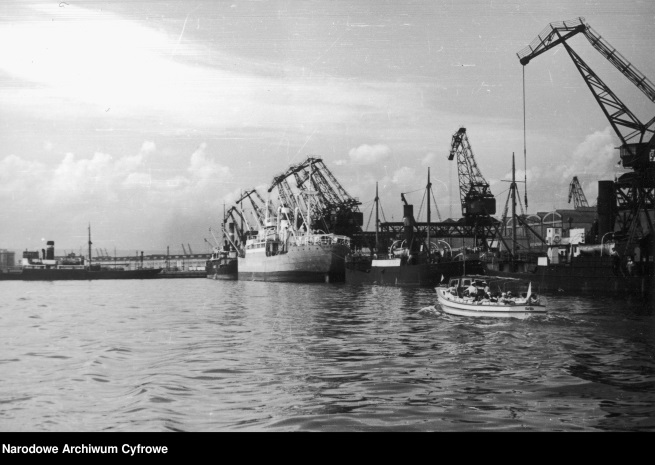 Przyjrzyj się ilustracji, a następnie wykonaj polecenia.a) Napisz, z jakim osiągnięciem gospodarczymII Rzeczpospolitej jest związana ta ilustracja.………………………………………………………b) Podaj rok, w którym zapoczątkowano budowętego miejsca. 	…………c) Podaj imię i nazwisko polityka, który przyczynił się do budowy tego miejsca. ……………………………………………………………………………………Polecenie 2. (4 punkty)Zaznacz informacje dotyczące przebiegu wielkiego kryzysu w Polsce. A. Doprowadził do zwiększenia produkcji przemysłowej i spadku bezrobocia. B. Zmniejszył zaufanie społeczeństwa do obozu rządzącego. C. Zakończył się dzięki światowemu nieurodzajowi. D. Został zapoczątkowany wzrostem cen żywności. E. W jego trakcie broniono kursu złotego. F. Trwał od 1929 r. do 1935 r.Polecenie 3. (1 punkt)Podaj nazwę mniejszości, której dotyczy charakterystyka.W II Rzeczpospolitej żyło ok. 5 mln przedstawicieli tej narodowości. Mieszkali w południowo-wschodniej części kraju. Większość członków tej społeczności pragnęła utworzenia niepodległego państwa, a Polaków uważała za okupantów. Niewielka część dążyła natomiast do współpracy z władzami polskimi.………………………………………………………………….